Arduino Servo Button Tutorial(http://www.instructables.com/id/Servo-Controlled-by-Pushbuttons/)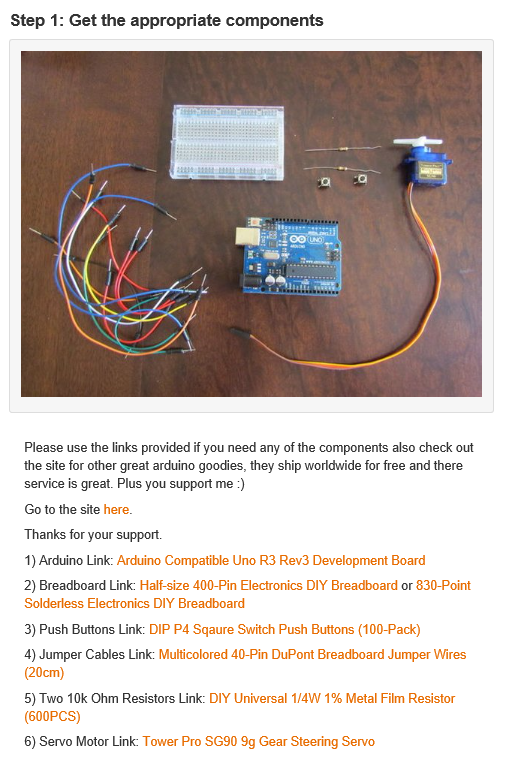 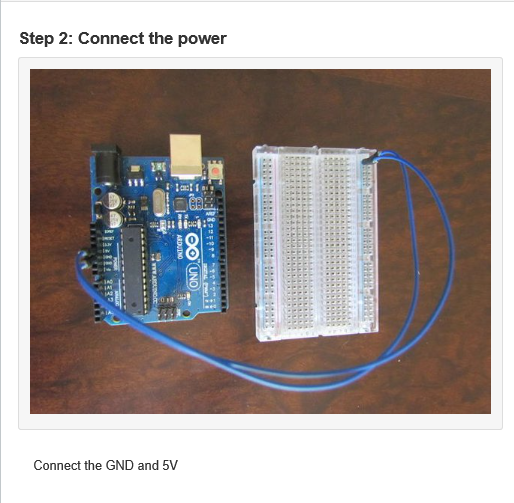 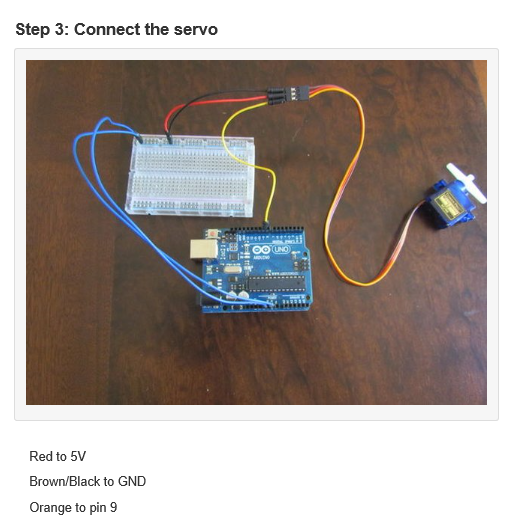 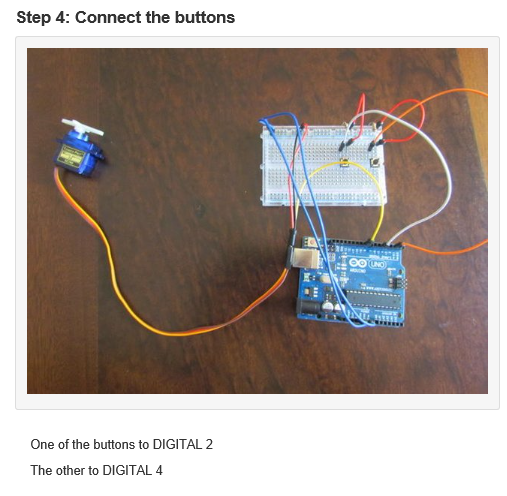 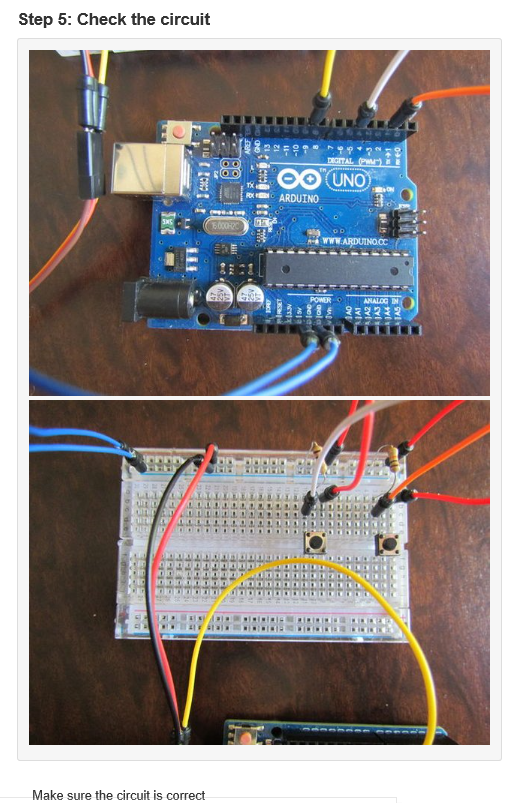 Step 6:  Enter the code and send it to your Arduino.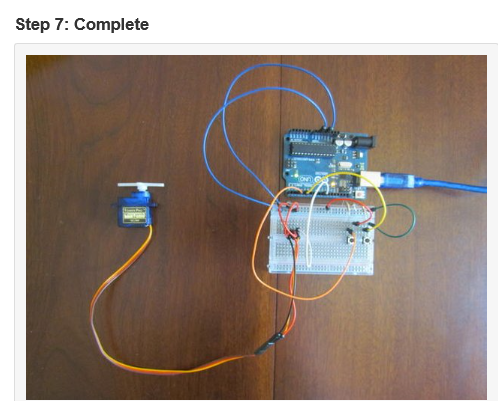 Video CompleteExample Finished Project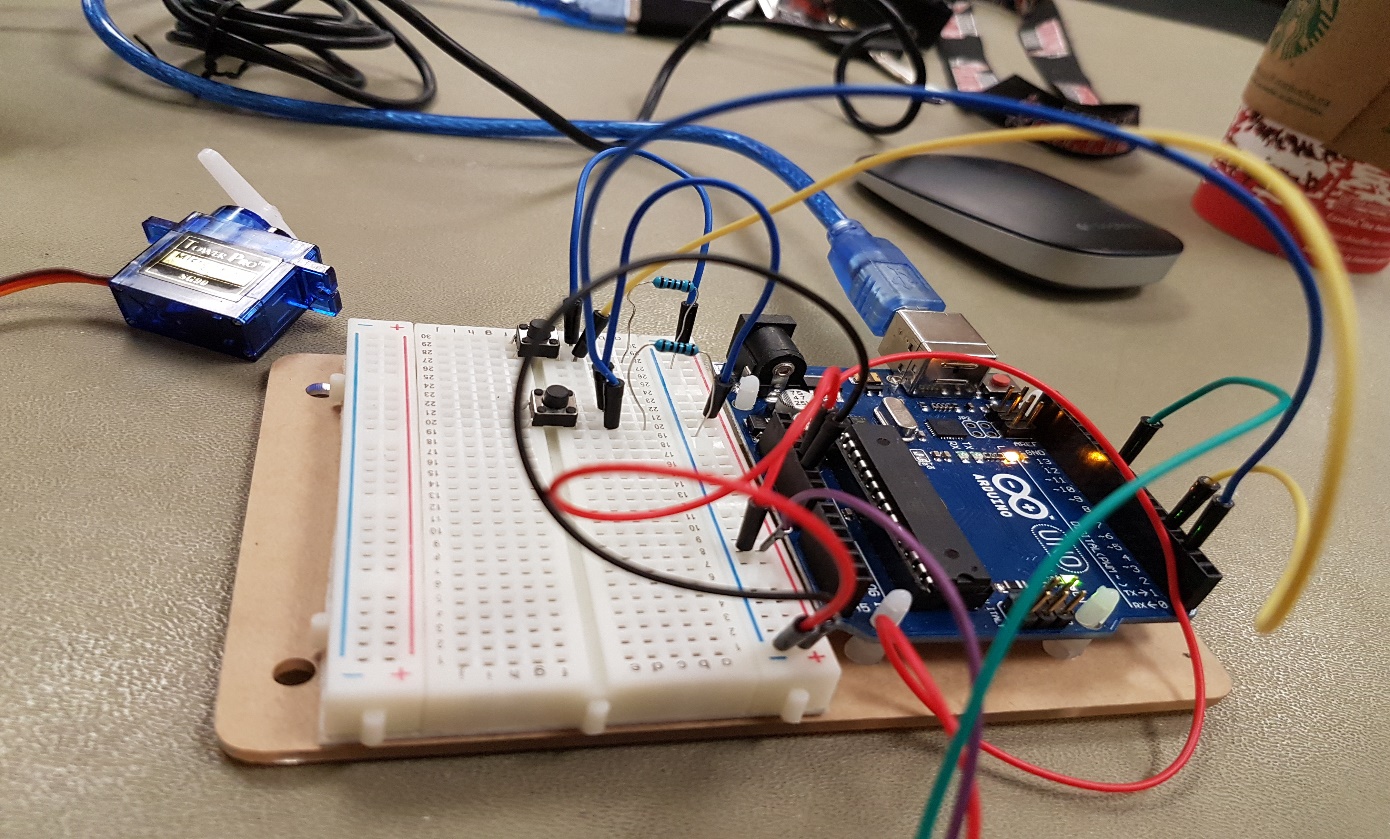 